				Aanwezigen:				namens de Wmo-raad:				Dhr. Henk Bergman.				Mevr. Ans Bijleveld, vicevoorzitter Wmo-raad.				Namens de Jeugdraad:				Dhr. Johan Molenaar.				Mevr. Marian Plat.				Namens de Participatieraad:				Dhr. Jak Plat.				Dhr. Dick Veerman.				namens de Seniorenraad:				Dhr. Cas Schilder, secretaris KSD;				Dhr. Jan Tol, voorzitter KSD.				Mevr. Agnes Kwakman, secretariaat KSD.                                  Notulen van de vergadering van de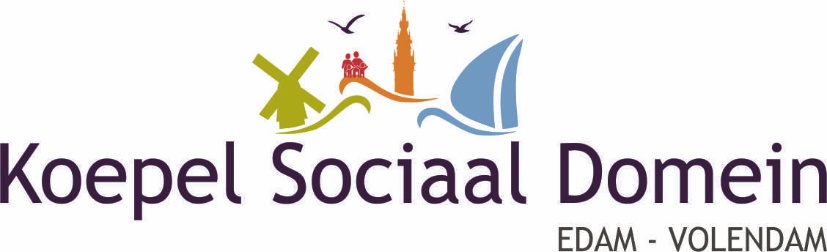                                op 12 december 2018              OnderwerpInhoud	Actie1) OpeningDe voorzitter opent de vergadering en heet iedereen welkom.2) Vaststelling agendaEr zijn geen toevoegingen aan de agenda.3) Opmerkingen n.a.v. ontvangen en verzonden stukkenDe secretaris heeft een lijst met ontvangen en verzonden stukken aan de leden gestuurd.4) MededelingenDe secretaris deelt mede dat dhr. Hein Nieuweboer zijn werkzaamheden als penningmeester tot het einde van het jaar zal vervullen; voorgesteld wordt de kascontrole te laten doen door dhr. Bergman en dhr. Jak Plat voor décharge van penningmeester Hein Nieuweboer.5) Behandeling conceptnotulen KSD-vergadering van 7 november 2018De conceptnotulen worden met een aanpassing vastgesteld. Bij punt 5 van de notulen wordt gemeld dat er na het gesprek van 15 oktober 2018 een vervolggesprek is geweest met dhr. Jeroen Besseling op 10 december jl., waaruit is gebleken dat bij het ambtelijk apparaat de urgentie van de transitie niet is doorgedrongen.  Er is een wet aangenomen dat vanaf juli 2018 nieuwbouwwoningen – zij het met enige uitzonderingen - gasloos gebouwd zullen worden.  M.b.t. het wijk voor wijk gasloos maken van bestaande woningen wordt er volgend jaar een onderzoek gestart, hetgeen in 2020-2021 tot uitsluitsel moet leiden, ook voor wat betreft de techniek. De eerste taak voor de gemeente nu is zodanig te communiceren dat de onredelijke angst wordt weggenomen. Op de site van de gemeente is weliswaar veel informatie te vinden maar voor veel ouderen is dat lastig.In het gesprek is door ons gewezen op de mogelijkheid van het inschakelen van de woonadviseur  die aanwezig is bij de gemeente. Er is nu veel onrust onder de bewoners, o.a. als gevolg van het energievoorschot en de verhoging van de ziektekosten.Wij willen als raad samen een soort stappenplan opzetten want er komen een heleboel facetten bij kijken; met de sociale problemen die hieruit zullen voortkomen krijgen wij als KSD dadelijk op alle fronten te maken. Wij zijn van mening dat wij als KSD met de gemeente goed bezig zijn. De bouwkundige achtergrond van dhr. Jeroen Besseling kan hierbij goed van pas komen. Hij heeft al aan cursussen deelgenomen, zodat de ambtenaren o.b.v. de instructies die ze krijgen de problemen samen en regionaal kunnen gaan bestrijden. Wij zijn gevraagd daar ook een bijdrage aan te leveren en staan daar positief tegenover. Op 4 februari 2019 is er weer een vervolggesprek gepland met dhr. Besseling.Desgevraagd wordt gemeld dat er hierover op landelijk niveau praattafels bezig zijn en dat de landelijke politiek voor 21 december hierover een besluit moet nemen.Bij punt 5 van de notulen over de brief aan de gemeente over de stand van zaken rond de verstrekking van hulpmiddelen Wmo word gemeld dat de brief is verstuurd.Bij punt 5 van de notulen m.b.t. het roulerend voorzitterschap wordt besloten dat dhr. Jan Tol gedurende 2019 de voorzitter zal blijven.Bij punt 11 van de notulen wordt gemeld dat wij een brief over de prikkelarme kermis hebben opgesteld, die naar de gemeente is gestuurd.Bij punt 12 van de notulen over de wijkraden wordt gemeld dat er behoorlijk wat gaande is op dit moment. Afgesproken is alle zaken waarmee men bezig is te bespreken met wethouder Runderkamp.Opgemerkt wordt dat het niet de bedoeling is dat de Seniorenraad de wijkraden gaat sturen, dat is nu wel het geval. Besloten wordt af te wachten hoe de structuur van de wijkraden zich ontwikkelt. 6) Behandeling actiepunten KSD-vergadering van 7 november 2018De actiepuntenlijst wordt besproken en geactualiseerd.Bij punt 4 wordt afgesproken dat de secretaris contact opneemt met mevr. Rennie Groot met de vraag of de gemeente - eventueel via andere organisaties - actie kan ondernemen omdat onze gemeente momenteel in de landelijke top 5 staat m.b.t. het lage aantal inentingen.Bij punt 6 “rooster van aftreden” wordt vermeld dat leden worden benoemd voor een periode van vier jaar. Na het derde jaar zullen wij dit opnieuw bespreken.7) Vergaderschema KSD in 2019Het vergaderschema wordt akkoord bevonden. De datums voor de KSD zijn reeds doorgegeven aan de locatie RKAV. De notulist zal de datums voor de Wmo-raad doorgeven aan locatie De Singel.8) Begroting KSD 2019De begroting 2019 wordt besproken. Afgesproken wordt dat dhr. Bergman contact opneemt met voormalig penningmeester Hein Nieuweboer om samen een concept begroting (afgerond op 30.000 euro) te maken. Uitgegaan zal worden van de begroting van 2018. De post “deskundigheidsbevordering” zal als sluitpost worden opgenomen. Verder willen wij onze achterban informeren over allerlei zaken - bijv. transitieproces, langer thuis blijven wonen - dat brengt ook kosten met zich mee die als sluitpost op de begroting zullen worden geplaatst. Tijdens het vervolg op het evaluatiegesprek, datum nog onbekend, zullen wij mevr. Groot vragen aan welke cursussen dhr. Besseling heeft deelgenomen, want daar zouden wij graag bij aansluiten. Afgesproken wordt dat dhr. Bergman per kwartaal een tussentijds verslag zal inleveren, voor interne evaluatie; deze tussentijdse begroting zullen wij zien als richtlijn, waar wij ons aan dienen te houden.9) Rooster van aftredenReeds besproken, zie behandeling actiepuntenlijst hierboven.10) Regiovisie en aanpak 2019-2022, beschermd wonen en maatschappelijke opvangDe Participatieraad is teleurgesteld en is van mening dat er in deze visie eigenlijk niets concreets staat: het een wordt afgebroken maar het andere wordt niet opgebouwd. Dhr. Henk Bergman was uitgenodigd voor deze bijeenkomst maar had de Regiovisie niet ontvangen; de inhoud hiervan werd in het kort even uitgelegd door mevr. Leonie Boor en mevr. Esther Seijsener. Leonie Boor neemt dit item over van Esther Seijsener.  Dhr. Bergman heeft wel voor zichzelf wat opmerkingen genoteerd, bijv. te weinig opvangmogelijkheden en ambulante zorg.  Als de gemeente ons advies wil, willen wij wel duidelijke afspraken met de gemeente, alle stukken ontvangen en dat er naar ons geluisterd wordt; we nemen dit mee in de evaluatie. Besloten wordt dat wij wachten op een reactie van de gemeente of wij als KSD hierop een gevraagd advies moeten geven.11) Evaluatie gesprek inzake de KSD met KSD-leden en gemeentelijke beleidsambtenaren o.l.v. mevr. Jetske Zijlstra op 29 november 2018Het evaluatiegesprek heeft op 29 november 2018 plaatsgevonden onder leiding van mevr. Jetske Zijlstra. De gehele KSD was aanwezig, behalve mevr. Ans Bijleveld en dhr. Johan Molenaar.  Mevr. Zijlstra hanteerde een meervoudig partijdige aanpak, die goed werkte en heeft voorts een rode lijn gedestilleerd.Men is het erover eens dat de evaluatie had moeten gebeuren in een gesprek en niet in een document. Er kwam een document uit dat op geen enkele manier recht deed aan hoe wij met elkaar samenwerken. Mevr. Verrips gaf ook toe dat haar eigen opmerkingen in een ander perspectief hadden moeten worden geplaatst; bovendien zijn er opmerkingen gemaakt door ambtenaren die nooit deel hebben uitgemaakt van de afdeling Samenleving, die, ondanks dat deze ambtenaren de gelegenheid hebben gehad om hun opmerkingen in te zien, niet zijn verwijderd of verzacht. Afgesproken is dat het evaluatierapport van tafel gaat en intern als discussiestuk voor de gemeente zal worden beschouwd.Mevr. Zijlstra had eerder ook al met wethouders en met beleidsambtenaren besproken om van de verordening die wij hebben gemaakt af te stappen. Zij vroeg wat wij ervan zouden vinden als de KSD in een soort convenant met de gemeente zou opereren. Wij zijn daar een groot voorstander van omdat wij dan met een aantal wethouders tegelijk kunnen spreken en niet in een bepaald keurslijf zitten: misschien moet er een korte verordening zijn waarbij eventueel verwezen wordt naar een convenant. Wij wachten op verdere uitwerking van dit voorstel. Beide partijen hebben in ieder geval aangegeven elkaar nodig te hebben. De ambtenaren willen graag verder met de KSD en wij willen graag verder op de manier zoals het in 2018 is gegaan: de volgorde van de procedures mb.t. de adviezen is nu duidelijk. Wij hebben nu tevens aangegeven dat wij adviezen willen monitoren en kijken of alles goed verloopt. Verder hebben wij afgesproken dat wij contact onderhouden met de politieke partijen.Over de positie van wethouder Tuijp is afgesproken dat hij onze coördinerend wethouder is en dat wij twee keer per jaar  met wethouder Tuijp en het hoofd van de afd. Samenleving om tafel zullen zitten. De hoofdportefeuille is van wethouder Tuijp, maar we hebben ook met andere zaken te maken. Voor de duidelijkheid: de contactambtenaar Wmo is mevr. Ien Verrips, voor de Seniorenraad en KSD: mevr. Rennie Groot, voor de Jeugdraad: mevr. Isabelle Teeken en voor de Participatieraad: mevr. Trijntje Veerman-Schouten. Wij spreken af mevr. Groot bij correspondentie van de KSD zowel als van de onderliggende raden in onze CC te zetten, zodat zij altijd op de hoogte is van alles waar wij mee bezig zijn. Besloten wordt ook mevr. Groot vaker uit te nodigen bij onze bijeenkomsten.M.b.t. de aanbesteding hebben wij duidelijk gemaakt dat het voor ons niet acceptabel is zoals die nu verloopt, bijv. dat veel vrijwilligers van Wonen + niet overstappen naar SMD. M.b.t. burgerparticipatie is de gemeente van mening dat wij niet genoeg contact hebben met onze achterban.  Communicatie naar onze achterban toe en deskundigheidsbevordering is heel belangrijk in deze. Wij zouden graag van de gemeente vernemen wat zij precies onder burgerparticipatie verstaan. Gemeld wordt dat de Wmo-verordening wordt klaargemaakt voor de raad. Mevr. Verrips kon de getekende brief niet vinden, die was bij een andere ambtenaar terechtgekomen. Er zal voortaan op worden gelet dat een voorstel van de raad compleet is. Opgemerkt wordt dat men verbaasd is dat er nog geen verslag van bovengenoemd evaluatiegesprek is ontvangen.De secretaris heeft in het kader van de evaluatie een bericht ontvangen dat deze verder in een werkgroep met ons zal worden besproken. Joost Bonenkamp zal de werkgroep aansturen; waarschijnlijk zal er een uitnodiging met agenda volgen. Afgesproken wordt aan de hand van die agenda te bespreken wie er in de werkgroep plaatsneemt. Als er snel actie nodig is, kunnen we snel reageren. Afhankelijk van het belang zullen wij kijken hoeveel leden van de KSD aanwezig zullen zijn.Als leidraad van zaken waar wij verduidelijking over willen, houden wij bovengenoemde punten aan, het initiatief ligt nu bij de gemeente o.l.v. dhr. Joost Bonenkamp.12) Verslag uit de adviesradenWmo-raad:Wij hebben i.s.m. de SR positief gereageerd op het gevraagd advies over de WMO-verordening, echter met de aantekening dat wij uitgaan van de veronderstelling dat mantelzorgers jonger dan 18 jaar niet worden vergeten m.b.t. de jaarlijkse mantelzorgpluim. Hier kwam een reactie op met de mededeling dat dat niet in de verordening kon worden opgenomen omdat dat in handen van de SMD lag, hetgeen ons bevreemdde omdat dat een uitvoerend orgaan is. Nu heeft de Wmo-raad een bericht van mevr. Verrips ontvangen dat zij dit toch zal opnemen in de verordening.Mevr. Ien Verrips heeft ons desgevraagd medegedeeld dat er volgend jaar een aanvullende mantelzorgnota kan worden verwacht.Participatieraad:Heeft op 14 november een zelf-evaluatie gedaan, eerst een half uurtje zonder contact-ambtenaar en daarna met mevr. Trijntje Veerman-Schouten. Volgend jaar zal de PR het anders gaan aanpakken door de betreffende beleidsambtenaar meteen uit te nodigen bij het bespreken van de lopende problemen m.b.t. vluchtelingenwerk en vrijwilligerswerkBesproken is dat meer input van de achterban om voeling te krijgen over de problemen die spelen m.b.t. participatie welkom zou zijn.Gebleken is dat voor schrijnende gevallen in Nederland internationaal moet worden ingeschreven; wij zouden als KSD kunnen adviseren dat daarop actie wordt ondernomen.M.b.t. Inkomen zou de PR, als de energienota volgend jaar omhoog gaat, het armoedebeleid aan de orde kunnen stellen; M.b.t. Arbeid hoopt de PR veel input te krijgen van het nieuwe lid, mevr. Gerda Tol; zij is zeer deskundig en werkt met mensen met een achterstand.Seniorenraad: Door de Seniorenraad is een melding ontvangen dat er op het Europaplein geen voorziening is gemaakt voor blinden/slechtzienden; de SR heeft de wethouder hierop geattendeerd, hij zal kijken wat hij eraan kan doen. Geconstateerd wordt dat de volgorde van deze werkwijze verkeerd is. De gemeente zou zelf eventuele knelpunten moeten doornemen alvorens met de bouw te starten. De bedoeling is binnenkort met de wethouder te spreken over vele zaken en organisaties die kenbaar maken dat zij geen voet aan de grond krijgen bij de gemeente, bijv. Invident, Voetgangersbond.De transitie is besproken.Men is bezig gesprekken te voeren over een aantal belangrijke punten m.b.t.  de uitwerking van de Woonzorgvisie en de Woonvisie, bijv. over de toekomst van de Meermin.Het gerucht gaat dat mevr. Wessels, die St. CarMar trekt, zou gaan opstappen. Afgesproken wordt dat de secretaris contact opneemt met dhr. Jan Tol (Nonnie), de ambassadeur van de St. CarMar, om te vragen of dat werkelijk zo is.Omdat de SR veel te maken heeft met de Wmo-raad stelt de SR voor dat er een of twee leden van de SR in de Wmo-raad zitting nemen om de samenwerking nog beter te laten verlopen. De Wmo-raad wordt verzocht hier eens over na te denken.Jeugdraad: Besproken is: terugkoppeling evaluatie prikkelarme kermis jaarplan: een tiental punten die volgend jaar zullen worden behandeldvergaderschema 2019 is vastgesteldaanbesteding: de subsidie van de gemeente naar de PX is m.i.v. 1 januari 2019 stopgezet; alles op het gebied van Jeugd zal in de nabije toekomst worden aanbesteed. Waar de Jeugdraad nu nog rechtstreeks met de gemeenteambtenaar spreekt, zal er straks een tussenlaag komen. De gemeente is op dit moment bezig met het regelen van deze aanbesteding. Hoe het verdergaat vanaf 1 augustus 2019 is nog onbekend. communicatie om meer bekendheid te genereren voor de Jeugdraad d.m.v. een facebookpagina en indien mogelijk een artikel van dhr. Eddie Veerman in de Nivo.13) W.v.t.t.k.- Dhr. Henk Bergman is verheugd dat er weer een bankautomaat in Oosthuizen komt. Minder verheugd is hij over het feit dat er geen Breed Sociaal Loket meer is aldaar, men kan er alleen nog op afspraak terecht.  - Wij hebben de opmerking geplaatst dat het raadzaam zou zijn als dhr. Besseling zich zou omringen met een nieuwe groep jonge ambtenaren die qua kennis up-to-date is, hiermee was mevr. Rennie Groot het eens. Op de vraag van mevr. Ans Bijleveld wordt geantwoord dat de nieuwe gemeentesecretaris op 15 oktober 2018 is begonnen, hij zou er structuur in moeten kunnen brengen.14) RondvraagEr zijn geen vragen.15) Datum volgende vergadering en sluitingDe voorzitter sluit de vergadering. De volgende KSD-vergadering is gepland op 30 januari 2019 om 10.00 u. Locatie RKAV Volendam.